Supplementary Table 1. Temporal evolution of sample diversity and pairwise dissimilarities. The distributions support high significance of 0-1 variant difference between samples.Supplementary Table 2. Suspected clusters of viral transmission.Supplementary Figure 1. Histograms of pairwise distances generated for different time periods and for the combined data set. The highly related samples correspond to symmetric difference bins 0 and 1 of the histograms, separated by the vertical dash line from the rest of the distributions.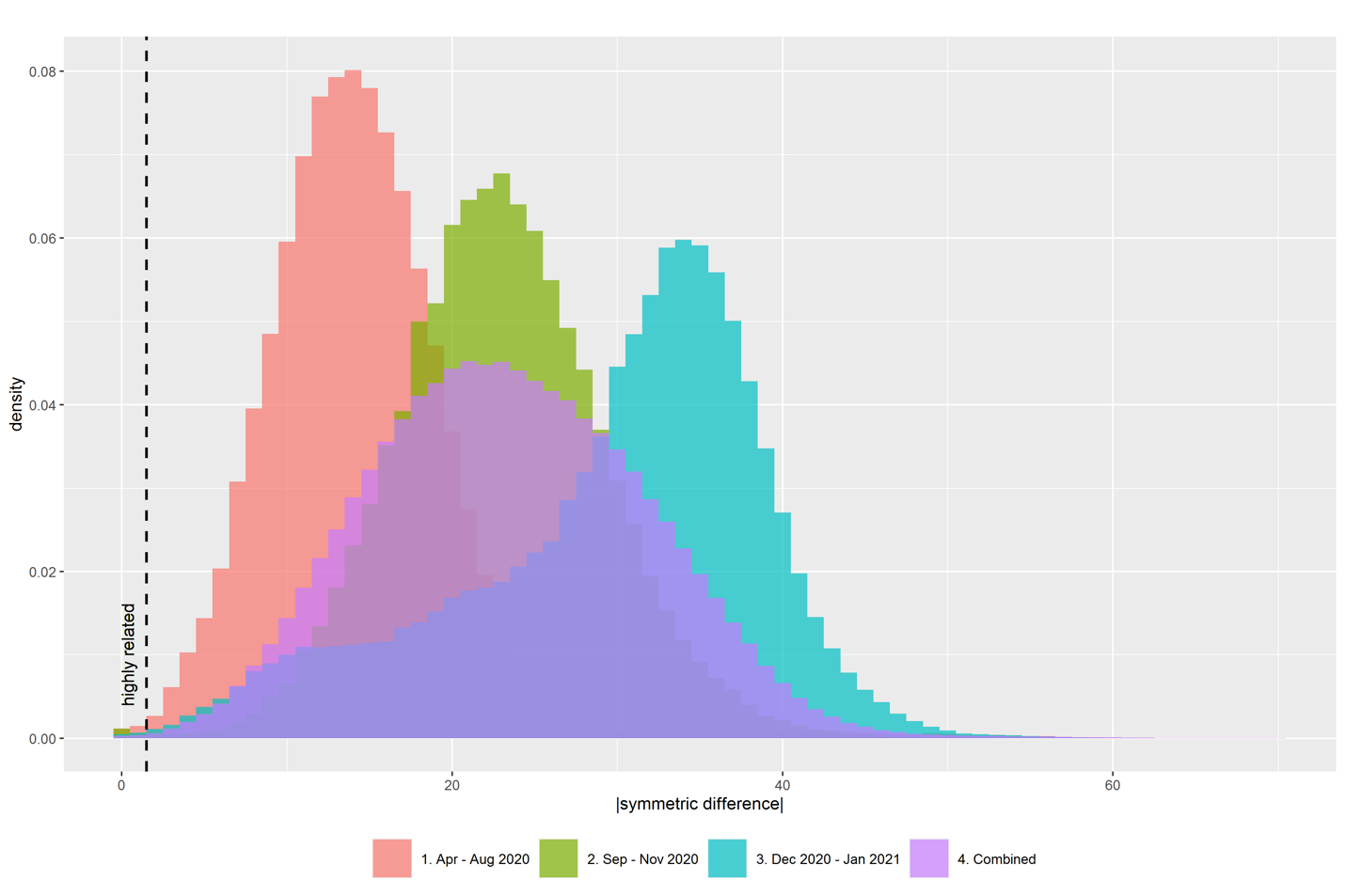 Number of samplesMedian number of variants (AF≥0.5) per samplePairwise distance MeanPairwise distance SDPercentage of pairs with distance≤1Distance≤1 p-valueApr 2020 – Aug 20205821214.416.010.26%0.01283Sep 2020 - Nov 20204881622.866.280.17%0.00025Dec 2020 - Jan 20216262229.649.310.11%0.00105Combined16961623.478.340.07%0.00355Sample #Test DatePatient or StaffCluster #Unit #Genomic Interpretation16/23/2020Patient1AHighly related26/23/2020Staff 1AHighly related36/23/2020Staff 1AHighly related46/24/2020Staff 1AHighly related57/2/2020Parent1ALow coverage67/1/2020Staff 2APossibly related, to each other and to Cluster 176/29/2020Staff 2APossibly related, to each other and to Cluster 187/15/2020Staff 3BHighly related97/17/2020Staff 3BHighly related107/27/2020Staff4CHighly related117/28/2020Staff4CHighly related127/28/2020Staff4CHighly related137/29/2020Staff4CHighly related148/3/2020Staff 4CHighly related157/29/2020Staff4CHighly related167/6/2020Staff 5CUnrelated177/13/2020Staff 5CUnrelated187/13/2020Staff 5CUnrelated197/31/2020Staff 6CUnrelated207/31/2020Staff 6CUnrelated217/28/2020Staff7DHighly related227/27/2020Staff7DHighly related236/30/2020Staff 8ELow coverage246/30/2020Staff 8ELow coverage257/3/2020Staff9FUnrelated267/31/2020Staff9FUnrelated276/30/2020Staff10GUnrelated286/30/2020Staff10GUnrelated297/7/2020Staff10GUnrelated307/6/2020Staff11HHighly related317/6/2020Staff11HHighly related329/9/2020Staff12IHighly related339/11/2020Staff12IHighly related349/9/2020Staff13JUnrelated359/10/2020Staff13JUnrelated369/9/2020Staff14KHighly related379/10/2020Staff14KHighly related3811/12/2020Patient15LHighly related3911/14/2020Staff15LHighly related4012/7/2020Staff16MUnrelated4112/7/2020Staff16MUnrelated4211/23/2020Patient17MLow coverage4312/9/2020Patient18NUnrelated to other cluster samples4412/2/2020Staff18NLow coverage4512/7/2020Staff18NHighly related 4612/2/2020Parent18NHighly related 4711/30/2020Staff18NHighly related4811/25/2020Staff19NHighly related4912/9/2020Staff20OHighly related to Sample 51; Possibly related to Sample 525012/11/2020Staff20OLow coverage5112/11/2020Staff20OHighly related to Sample 49; Possibly related to Sample 525212/14/2020Staff20OPossibly related to Samples 49 and 515312/16/2020Staff20OUnrelated to other cluster samples5412/17/2020Staff20OUnrelated to other cluster samples5512/7/2020Staff21PUnrelated to 57 and 585612/8/2020Staff21PLow coverage5712/8/2020Staff21PUnrelated to 55 and 585812/14/2020Staff21P Unrelated to 55 and 575912/16/2020Staff22QHighly related6012/15/2020Staff22QHighly related6112/15/2020Staff22QHighly related6212/18/2020Staff22QHighly related6312/17/2020Staff23RUnrelated6412/17/2020Staff23RUnrelated6512/22/2021Staff24SUnrelated6612/23/2021Staff24SUnrelated6712/26/2021Staff24SUnrelated681/3/2021Patient25TUnrelated to 70691/2/2021Staff25TLow coverage701/4/2021Staff25TUnrelated to 68